                       Grille d’évaluation 	                        Je présente mon stage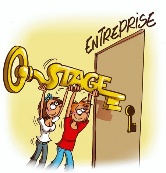 DisciplinePMTPMTPMTPMTPMTPMTPMTPMTFRANÇAISFRANÇAISFRANÇAISFRANÇAISFRANÇAISFRANÇAISCompétenceC1    Cerner son profil personnel et professionnelC1    Cerner son profil personnel et professionnelC1    Cerner son profil personnel et professionnelC1    Cerner son profil personnel et professionnelC2 Représentation du monde du travailC2 Représentation du monde du travailC2 Représentation du monde du travail/35C3 Communiquer oralement selon des modalités variésC3 Communiquer oralement selon des modalités variésC3 Communiquer oralement selon des modalités variésC3 Communiquer oralement selon des modalités variésC3 Communiquer oralement selon des modalités variés/25Critères d’évaluationPertinence et justessedes éléments sur son profil personnelPertinence et justessedes éléments sur son profil personnelPertinence et justessedes éléments sur son profil personnelPertinence et justessedes éléments sur son profil personnelCompréhension des caractéristiques et utilisation des ressourcesCompréhension des caractéristiques et utilisation des ressourcesCompréhension des caractéristiques et utilisation des ressourcesJustesse de la compré-hension de la tâcheCohérence des proposCohérence des proposUtilisation d’éléments verbaux appropriésUtilisation d’éléments verbaux appropriésIndices observablesNouvelles qualités personnellesNouvelles capacities personnellesAmélioration de mes communications personnellesMon futur métierExigences du milieuCSST et norms du travailGestion et relation patron-employéNote globale%Contenu organiséContinuité dans l’enchainement de sa présentationProgression des propos Variété de la langueVocabulaire adaptéNote globale%555555555555